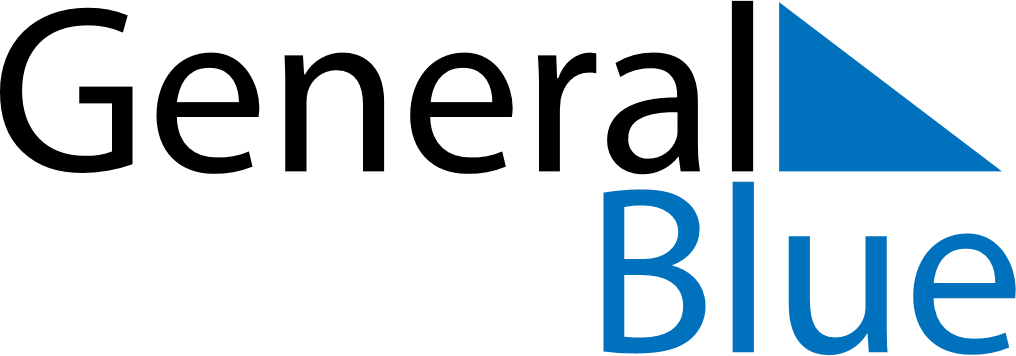 July 2024July 2024July 2024July 2024July 2024July 2024Daugavpils, LatviaDaugavpils, LatviaDaugavpils, LatviaDaugavpils, LatviaDaugavpils, LatviaDaugavpils, LatviaSunday Monday Tuesday Wednesday Thursday Friday Saturday 1 2 3 4 5 6 Sunrise: 4:33 AM Sunset: 10:02 PM Daylight: 17 hours and 28 minutes. Sunrise: 4:34 AM Sunset: 10:01 PM Daylight: 17 hours and 27 minutes. Sunrise: 4:35 AM Sunset: 10:01 PM Daylight: 17 hours and 25 minutes. Sunrise: 4:36 AM Sunset: 10:00 PM Daylight: 17 hours and 24 minutes. Sunrise: 4:37 AM Sunset: 9:59 PM Daylight: 17 hours and 22 minutes. Sunrise: 4:38 AM Sunset: 9:59 PM Daylight: 17 hours and 20 minutes. 7 8 9 10 11 12 13 Sunrise: 4:39 AM Sunset: 9:58 PM Daylight: 17 hours and 18 minutes. Sunrise: 4:40 AM Sunset: 9:57 PM Daylight: 17 hours and 16 minutes. Sunrise: 4:41 AM Sunset: 9:56 PM Daylight: 17 hours and 14 minutes. Sunrise: 4:43 AM Sunset: 9:55 PM Daylight: 17 hours and 12 minutes. Sunrise: 4:44 AM Sunset: 9:54 PM Daylight: 17 hours and 10 minutes. Sunrise: 4:45 AM Sunset: 9:53 PM Daylight: 17 hours and 7 minutes. Sunrise: 4:47 AM Sunset: 9:52 PM Daylight: 17 hours and 5 minutes. 14 15 16 17 18 19 20 Sunrise: 4:48 AM Sunset: 9:51 PM Daylight: 17 hours and 2 minutes. Sunrise: 4:49 AM Sunset: 9:49 PM Daylight: 16 hours and 59 minutes. Sunrise: 4:51 AM Sunset: 9:48 PM Daylight: 16 hours and 57 minutes. Sunrise: 4:52 AM Sunset: 9:47 PM Daylight: 16 hours and 54 minutes. Sunrise: 4:54 AM Sunset: 9:45 PM Daylight: 16 hours and 51 minutes. Sunrise: 4:56 AM Sunset: 9:44 PM Daylight: 16 hours and 48 minutes. Sunrise: 4:57 AM Sunset: 9:42 PM Daylight: 16 hours and 45 minutes. 21 22 23 24 25 26 27 Sunrise: 4:59 AM Sunset: 9:41 PM Daylight: 16 hours and 41 minutes. Sunrise: 5:01 AM Sunset: 9:39 PM Daylight: 16 hours and 38 minutes. Sunrise: 5:02 AM Sunset: 9:38 PM Daylight: 16 hours and 35 minutes. Sunrise: 5:04 AM Sunset: 9:36 PM Daylight: 16 hours and 31 minutes. Sunrise: 5:06 AM Sunset: 9:34 PM Daylight: 16 hours and 28 minutes. Sunrise: 5:07 AM Sunset: 9:32 PM Daylight: 16 hours and 24 minutes. Sunrise: 5:09 AM Sunset: 9:31 PM Daylight: 16 hours and 21 minutes. 28 29 30 31 Sunrise: 5:11 AM Sunset: 9:29 PM Daylight: 16 hours and 17 minutes. Sunrise: 5:13 AM Sunset: 9:27 PM Daylight: 16 hours and 14 minutes. Sunrise: 5:15 AM Sunset: 9:25 PM Daylight: 16 hours and 10 minutes. Sunrise: 5:17 AM Sunset: 9:23 PM Daylight: 16 hours and 6 minutes. 